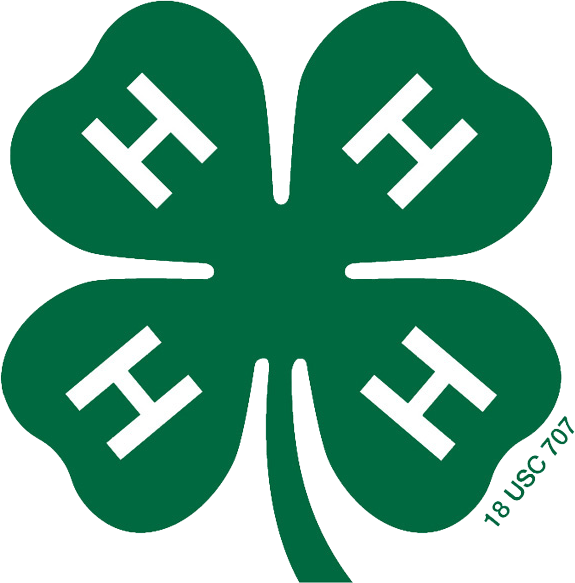 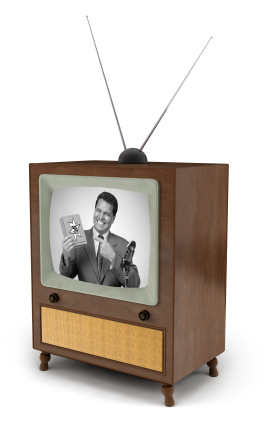 County OpportunitiesClub Officer PositionsCounty Council Officer Positions (possible District and even State)Various committees – varies relating to clubs and countyRecordbooksCommunity Service  - One Day and many othersWorkshops/Project Days, Science of AG Events – advertised throughout the yearAward OpportunitiesScholarshipsDistrict 10 & County EventsDistrict 10 CouncilFood Show/Nutrition Quiz Bowl – NovemberFood Challenge – November/DecemberDairy Judging – February Horse Judging – February Consumer Judging – February Photography – February – April Meats Judging – April Wool/Mohair judging – AprilSoil Judging, Entomology ID, Range Eval, Range and Pasture ID - AprilLeaders 4 Life - AprilRoundup (Educational presentations, public speaking, share-the-fun) – April/MayFashion Show/Fashion Story Board/Textile Show – April/May  Quiz Bowl – Beef and Horse - AprilSmallbore Riffle Contest – April Livestock Judging – April Horse Show – June Leadership Lab - JuneRecordbook Judging – July (Record books due to county office in June) Junior Leader Rally - JulyDistrict 10 4-H Conference – August  (formerly Mega Meeting)***Most if not all district events are qualifying events for State 4-HRoundup***State 4-H EventsState 4-H Roundup  - June	 - Other contests in addition to traditional contests:Recipe Rally, 4-H Has Talent, SET Poster Contest, Wildlife, Vet Science Skill-a-thon, Healthy Lifestyles, Poultry Invitational, Swine Skill-A-Thon, Swine Quiz Bowl, Theme & Logo Contest, Quilt Challenge, 4K,  Invitational Livestock JudgingTexas Congress ( even years – 15 year olds) – JulyAG Products ID – Major Livestock Shows and  State RoundupMASH Camp - JuneMission Possible  - Camp and Mentor Opportunities - JulyGolf Challenge - SummerOutdoor Challenge – June/JulyPrime Time ( 9-13 year olds) – JulyState Horse Show – July Tech Team – Applications due in early SeptemberClothing Advisory Board, Healthy Lifestyles BoardVarious camping opportunities at the  4-H Conference Centerhttp://texas4hcenter.tamu.edu/      •	Various shooting sports events and leadership opportunitiesVarious Opportunities at Major Livestock Show (public speaking, skill- a- thons, judging contests)ScholarshipsTexas 4-H Science and RoboticsRecordbooks – Leadership ConferenceTexas 4-H Dog ShowRabbit Extravaganza	National Events	National CongressNational ConferenceCitizenship  FocusWonders of Washington4-H Day at the CapitolExtra Events & Opportunities***Only naming a few***Bee Keeping Essay ContestCapitol Photography ContestLivestock Ambassador Program, Equine Ambassadors ProgramVolunteer ConferenceRoundup Theme and Logo ContestCounty Shows that offer “OPEN” opportunities; Brazos Valley Fair, Burnet County Fair, etc.Military Program Opportunities4-H Night at Sporting Events (Rangers, Texas Stars, Spurs)